房屋納稅義務人名義變更申請書 (適用於不必申報繳納契稅之納稅義務人名義變更案件)◎個人所有之住家用房屋同時符合下列情形者，屬供自住使用，可申請按自住住家用稅率課徵房屋稅：一、房屋無出租使用。二、供本人、配偶或直系親屬實際居住使用。三、本人、配偶及未成年子女全國合計3戶以內。※  如為共有房屋請擇一勾選房屋稅繳納方式： □ 茲推定由                                      1人繳納房屋稅。                                                                                           □ 按持分比率分別發單課徵房屋稅。※  稅單送達地址：_____________________________________________此   致臺中市政府地方稅務局         分局申請人：                          （簽名或蓋章）住居所/就業處所：電話：                                      申請日期：   年   月  日-----------------------------------------------------------附  聯   房屋納稅義務人名義變更申請書 收件_____年_____月_____日第________________號                        臺中市政府地方稅務局                        分局簽收說明:本申請書適用於不必申報繳納契稅之納稅義務人名義變更案件。繼承房屋可利用上表申請按自住住家用稅率課徵房屋稅。繼承房屋已向地政事務所辦理建物繼承登記者，請填寫建物標示資料。繼承房屋係未辦保存登記之建物，請檢附遺產稅繳清或免稅證明書影本、繼承系統表影本各1份。繼承人有數人，如繼承持分不均等，則另請檢附遺產分割協議書影本1份。如繼承人中有拋棄繼承者，另請檢附地方法院核發之拋棄繼承權證明文件影本。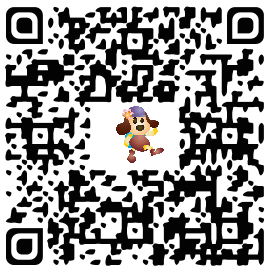 □繼承房屋已向地政事務所辦理建物繼承登記，建物標示：坐落______區______段、建號：________□繼承房屋已向地政事務所辦理建物繼承登記，建物標示：坐落______區______段、建號：________□繼承房屋已向地政事務所辦理建物繼承登記，建物標示：坐落______區______段、建號：________□繼承房屋已向地政事務所辦理建物繼承登記，建物標示：坐落______區______段、建號：________□繼承房屋已向地政事務所辦理建物繼承登記，建物標示：坐落______區______段、建號：________□繼承房屋已向地政事務所辦理建物繼承登記，建物標示：坐落______區______段、建號：________□繼承房屋已向地政事務所辦理建物繼承登記，建物標示：坐落______區______段、建號：________□繼承房屋已向地政事務所辦理建物繼承登記，建物標示：坐落______區______段、建號：________□繼承房屋已向地政事務所辦理建物繼承登記，建物標示：坐落______區______段、建號：________□繼承房屋已向地政事務所辦理建物繼承登記，建物標示：坐落______區______段、建號：________□繼承房屋已向地政事務所辦理建物繼承登記，建物標示：坐落______區______段、建號：________□繼承房屋已向地政事務所辦理建物繼承登記，建物標示：坐落______區______段、建號：________□繼承房屋已向地政事務所辦理建物繼承登記，建物標示：坐落______區______段、建號：________□繼承房屋已向地政事務所辦理建物繼承登記，建物標示：坐落______區______段、建號：________□繼承房屋已向地政事務所辦理建物繼承登記，建物標示：坐落______區______段、建號：________□繼承房屋已向地政事務所辦理建物繼承登記，建物標示：坐落______區______段、建號：________□繼承房屋已向地政事務所辦理建物繼承登記，建物標示：坐落______區______段、建號：________□繼承房屋已向地政事務所辦理建物繼承登記，建物標示：坐落______區______段、建號：________□繼承房屋已向地政事務所辦理建物繼承登記，建物標示：坐落______區______段、建號：________□繼承房屋已向地政事務所辦理建物繼承登記，建物標示：坐落______區______段、建號：________□繼承房屋已向地政事務所辦理建物繼承登記，建物標示：坐落______區______段、建號：________□繼承房屋已向地政事務所辦理建物繼承登記，建物標示：坐落______區______段、建號：________□繼承房屋係未辦保存登記之建物，茲檢附：□遺產稅繳清或免稅證明書影本         份、繼承系統表影本         份及繼承人戶籍資料影本          份。□繼承人有數人，繼承持分不均等，另檢附遺產分割協議書影本         份。□如繼承人中有拋棄繼承者，請檢附地方法院核發之拋棄繼承權證明文件影本         份。□繼承房屋係未辦保存登記之建物，茲檢附：□遺產稅繳清或免稅證明書影本         份、繼承系統表影本         份及繼承人戶籍資料影本          份。□繼承人有數人，繼承持分不均等，另檢附遺產分割協議書影本         份。□如繼承人中有拋棄繼承者，請檢附地方法院核發之拋棄繼承權證明文件影本         份。□繼承房屋係未辦保存登記之建物，茲檢附：□遺產稅繳清或免稅證明書影本         份、繼承系統表影本         份及繼承人戶籍資料影本          份。□繼承人有數人，繼承持分不均等，另檢附遺產分割協議書影本         份。□如繼承人中有拋棄繼承者，請檢附地方法院核發之拋棄繼承權證明文件影本         份。□繼承房屋係未辦保存登記之建物，茲檢附：□遺產稅繳清或免稅證明書影本         份、繼承系統表影本         份及繼承人戶籍資料影本          份。□繼承人有數人，繼承持分不均等，另檢附遺產分割協議書影本         份。□如繼承人中有拋棄繼承者，請檢附地方法院核發之拋棄繼承權證明文件影本         份。□繼承房屋係未辦保存登記之建物，茲檢附：□遺產稅繳清或免稅證明書影本         份、繼承系統表影本         份及繼承人戶籍資料影本          份。□繼承人有數人，繼承持分不均等，另檢附遺產分割協議書影本         份。□如繼承人中有拋棄繼承者，請檢附地方法院核發之拋棄繼承權證明文件影本         份。□繼承房屋係未辦保存登記之建物，茲檢附：□遺產稅繳清或免稅證明書影本         份、繼承系統表影本         份及繼承人戶籍資料影本          份。□繼承人有數人，繼承持分不均等，另檢附遺產分割協議書影本         份。□如繼承人中有拋棄繼承者，請檢附地方法院核發之拋棄繼承權證明文件影本         份。□繼承房屋係未辦保存登記之建物，茲檢附：□遺產稅繳清或免稅證明書影本         份、繼承系統表影本         份及繼承人戶籍資料影本          份。□繼承人有數人，繼承持分不均等，另檢附遺產分割協議書影本         份。□如繼承人中有拋棄繼承者，請檢附地方法院核發之拋棄繼承權證明文件影本         份。□繼承房屋係未辦保存登記之建物，茲檢附：□遺產稅繳清或免稅證明書影本         份、繼承系統表影本         份及繼承人戶籍資料影本          份。□繼承人有數人，繼承持分不均等，另檢附遺產分割協議書影本         份。□如繼承人中有拋棄繼承者，請檢附地方法院核發之拋棄繼承權證明文件影本         份。□繼承房屋係未辦保存登記之建物，茲檢附：□遺產稅繳清或免稅證明書影本         份、繼承系統表影本         份及繼承人戶籍資料影本          份。□繼承人有數人，繼承持分不均等，另檢附遺產分割協議書影本         份。□如繼承人中有拋棄繼承者，請檢附地方法院核發之拋棄繼承權證明文件影本         份。□繼承房屋係未辦保存登記之建物，茲檢附：□遺產稅繳清或免稅證明書影本         份、繼承系統表影本         份及繼承人戶籍資料影本          份。□繼承人有數人，繼承持分不均等，另檢附遺產分割協議書影本         份。□如繼承人中有拋棄繼承者，請檢附地方法院核發之拋棄繼承權證明文件影本         份。□繼承房屋係未辦保存登記之建物，茲檢附：□遺產稅繳清或免稅證明書影本         份、繼承系統表影本         份及繼承人戶籍資料影本          份。□繼承人有數人，繼承持分不均等，另檢附遺產分割協議書影本         份。□如繼承人中有拋棄繼承者，請檢附地方法院核發之拋棄繼承權證明文件影本         份。□繼承房屋係未辦保存登記之建物，茲檢附：□遺產稅繳清或免稅證明書影本         份、繼承系統表影本         份及繼承人戶籍資料影本          份。□繼承人有數人，繼承持分不均等，另檢附遺產分割協議書影本         份。□如繼承人中有拋棄繼承者，請檢附地方法院核發之拋棄繼承權證明文件影本         份。□繼承房屋係未辦保存登記之建物，茲檢附：□遺產稅繳清或免稅證明書影本         份、繼承系統表影本         份及繼承人戶籍資料影本          份。□繼承人有數人，繼承持分不均等，另檢附遺產分割協議書影本         份。□如繼承人中有拋棄繼承者，請檢附地方法院核發之拋棄繼承權證明文件影本         份。□繼承房屋係未辦保存登記之建物，茲檢附：□遺產稅繳清或免稅證明書影本         份、繼承系統表影本         份及繼承人戶籍資料影本          份。□繼承人有數人，繼承持分不均等，另檢附遺產分割協議書影本         份。□如繼承人中有拋棄繼承者，請檢附地方法院核發之拋棄繼承權證明文件影本         份。□繼承房屋係未辦保存登記之建物，茲檢附：□遺產稅繳清或免稅證明書影本         份、繼承系統表影本         份及繼承人戶籍資料影本          份。□繼承人有數人，繼承持分不均等，另檢附遺產分割協議書影本         份。□如繼承人中有拋棄繼承者，請檢附地方法院核發之拋棄繼承權證明文件影本         份。□繼承房屋係未辦保存登記之建物，茲檢附：□遺產稅繳清或免稅證明書影本         份、繼承系統表影本         份及繼承人戶籍資料影本          份。□繼承人有數人，繼承持分不均等，另檢附遺產分割協議書影本         份。□如繼承人中有拋棄繼承者，請檢附地方法院核發之拋棄繼承權證明文件影本         份。□繼承房屋係未辦保存登記之建物，茲檢附：□遺產稅繳清或免稅證明書影本         份、繼承系統表影本         份及繼承人戶籍資料影本          份。□繼承人有數人，繼承持分不均等，另檢附遺產分割協議書影本         份。□如繼承人中有拋棄繼承者，請檢附地方法院核發之拋棄繼承權證明文件影本         份。□繼承房屋係未辦保存登記之建物，茲檢附：□遺產稅繳清或免稅證明書影本         份、繼承系統表影本         份及繼承人戶籍資料影本          份。□繼承人有數人，繼承持分不均等，另檢附遺產分割協議書影本         份。□如繼承人中有拋棄繼承者，請檢附地方法院核發之拋棄繼承權證明文件影本         份。□繼承房屋係未辦保存登記之建物，茲檢附：□遺產稅繳清或免稅證明書影本         份、繼承系統表影本         份及繼承人戶籍資料影本          份。□繼承人有數人，繼承持分不均等，另檢附遺產分割協議書影本         份。□如繼承人中有拋棄繼承者，請檢附地方法院核發之拋棄繼承權證明文件影本         份。□繼承房屋係未辦保存登記之建物，茲檢附：□遺產稅繳清或免稅證明書影本         份、繼承系統表影本         份及繼承人戶籍資料影本          份。□繼承人有數人，繼承持分不均等，另檢附遺產分割協議書影本         份。□如繼承人中有拋棄繼承者，請檢附地方法院核發之拋棄繼承權證明文件影本         份。□繼承房屋係未辦保存登記之建物，茲檢附：□遺產稅繳清或免稅證明書影本         份、繼承系統表影本         份及繼承人戶籍資料影本          份。□繼承人有數人，繼承持分不均等，另檢附遺產分割協議書影本         份。□如繼承人中有拋棄繼承者，請檢附地方法院核發之拋棄繼承權證明文件影本         份。□繼承房屋係未辦保存登記之建物，茲檢附：□遺產稅繳清或免稅證明書影本         份、繼承系統表影本         份及繼承人戶籍資料影本          份。□繼承人有數人，繼承持分不均等，另檢附遺產分割協議書影本         份。□如繼承人中有拋棄繼承者，請檢附地方法院核發之拋棄繼承權證明文件影本         份。□納稅義務人姓名更名檢附戶籍資料影本。□納稅義務人姓名更名檢附戶籍資料影本。□納稅義務人姓名更名檢附戶籍資料影本。□納稅義務人姓名更名檢附戶籍資料影本。□納稅義務人姓名更名檢附戶籍資料影本。□納稅義務人姓名更名檢附戶籍資料影本。□納稅義務人姓名更名檢附戶籍資料影本。□納稅義務人姓名更名檢附戶籍資料影本。□納稅義務人姓名更名檢附戶籍資料影本。□納稅義務人姓名更名檢附戶籍資料影本。□納稅義務人姓名更名檢附戶籍資料影本。□納稅義務人姓名更名檢附戶籍資料影本。□納稅義務人姓名更名檢附戶籍資料影本。□納稅義務人姓名更名檢附戶籍資料影本。□納稅義務人姓名更名檢附戶籍資料影本。□納稅義務人姓名更名檢附戶籍資料影本。□納稅義務人姓名更名檢附戶籍資料影本。□納稅義務人姓名更名檢附戶籍資料影本。□納稅義務人姓名更名檢附戶籍資料影本。□納稅義務人姓名更名檢附戶籍資料影本。□納稅義務人姓名更名檢附戶籍資料影本。□納稅義務人姓名更名檢附戶籍資料影本。房屋坐落房屋坐落房屋坐落房屋坐落房屋坐落房屋坐落房屋坐落房屋坐落房屋坐落房屋坐落房屋坐落房屋坐落房屋坐落原所有人姓名原所有人姓名新所有人姓名新所有人姓名持分持分新所有人住居所/就業處所新所有人住居所/就業處所繼承房屋申請按自住用稅率        (請勾選)稅籍編號稅籍編號稅籍編號稅籍編號稅籍編號稅籍編號稅籍編號稅籍編號稅籍編號稅籍編號稅籍編號稅籍編號稅籍編號身分證統一編號身分證統一編號身分證統一編號身分證統一編號持分持分新所有人住居所/就業處所新所有人住居所/就業處所繼承房屋申請按自住用稅率        (請勾選)□□□□□